Reading Homework at Fulwell Junior School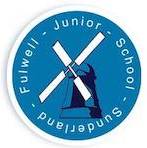 Reading at FJS is our absolute priority- we see it as the key to success in all areas of the curriculum.  Success and enjoyment in reading come from two strands: fluency and comprehension.  Our reading lessons in school are designed to improve both of these areas but our two different home reading platforms also serve to support these two different skills at home.BoomReader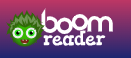 BoomReader — The Digital Reading Record Fluency is developed by frequent reading, reading aloud, reading with pace and hearing well modelled, expressive reading. If children are fluent then they gain so much enjoyment from what they read, without the need to stop frequently to decode unfamiliar words.  You can support children with this at home so effectively, simply using any reading materials you already have- it is our hope that children will do or hear some reading with an adult at home every day. If reading homework is somewhat of a battle some nights then do not underestimate the power of simply reading a bedtime story or sharing a news article in the paper or on a tablet-whatever works for you!  We would like children to record their own ‘reading for pleasure’ as often as possible (with an expectation of at least one weekly recorded read) using the platform ‘BoomReader’ Log in instructions for Boom Reader will be sent home by your child’s teacher.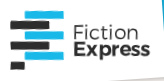 Fiction ExpressFiction Express | Improving reading skillsComprehension is the understanding of what has been read and answering questions about reading is a good way to develop the important skills of vocabulary recognition, inference, prediction, explanation, retrieval and summary.  To support your child with this at home, there is a weekly expectation that children will read one chapter from the book that has been set or recommended by their teacher and answer the supporting quiz questions for that chapter on the Fiction Express website.  Books and chapters will be communicated to you by class teacher on Marvellous Me.Log in instructions for Fiction Express will be sent home by your child’s teacher.We thank you so much for your support at home to help your child to be successful in reading.--------------------------------------------------------------------------------------------------------------------------------------If your child is part of a reading support or phonics programme they may also be asked to read a book that has been sent home- this should take priority over Fiction Express if time is limited, however both platforms are still available to these children and should be encouraged as much as possible.If you struggle to provide reading materials to your child at home for whatever reason, please do not hesitate to get in touch and we are happy to support with the loan of books.